Tiramisu aux pêches et à la lavande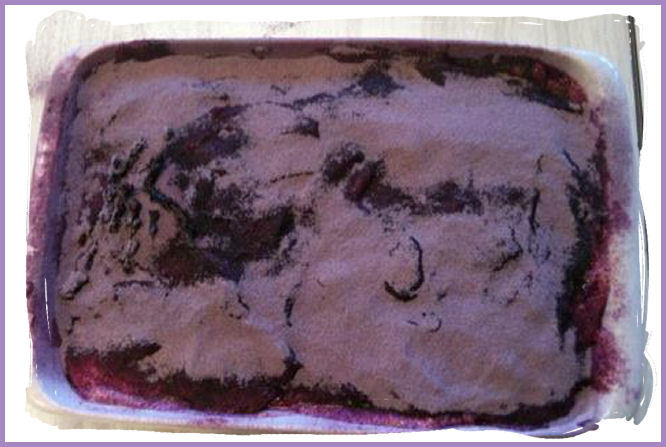 Ingrédients:pour le sirop de lavande (à préparer la veille)200 gr de sucre500 ml d'eau20 fleurs de lavande+ qqs gouttes d'essence de lavande1 pointe de colorant alimentaire en poudre violetpour la crème au mascarpone:500 gr de mascarpone60 gr de sucre4 œufs pour le sucre glace coloré et aromatisé200 gr de sucre semoule1 pointe de colorant alimentaire en poudre violet1-2 ml d'eau+ qqs gouttes d'essence de lavande1 kg de pêches blanches bien mûres20-25 biscuits à la cuillerquelques brins de lavandeLa veille, réaliser le sirop à la lavande en portant à ébullition, l'eau, le sucre et les fleurs de lavande. Laisser bouillir 5 mn, puis laisser infuser.Le jour même, avant le montage, rajouter une point de colorant (perso, j'en ai mis trop, ça faisait trop violet, plutôt myrtille que lavande!!! LOL )La veille toujours, préparer le sucre aromatisé teinté: dans un saladier, diluer une pointe de colorant (vraiment une pointe!!) dans qqs gouttes d'eau et qqs gouttes d'essence de lavande, rajouter le sucre et bien remuer jusqu'à  ce que la couleur soit bien répartie, étaler sur une plaque allant au four et mettre à four th 2 pendant une dizaine de minute de façon à ce que le sucre soit bien sec, puis laisser dans le four chaud.Le jour même, mettre le sucre violet (là aussi, j'ai mis trop de colorant, j'aurais préféré un résultat final plus couleur lavande!!!) dans le Cook'In, appuyer 2 fois sur la touche "turbo" pour obtenir du sucre glace. Le sucre lui-même a perdu en intensité au niveau couleur, mais une fois réhumidifié, ça redevient bien violet LOLLe jour même, préparer la crème au mascarpone:Séparer les jaunes, monter les blancs en neige bien fermes avec une point de selBattre les jaunes dans une terrine jusqu'à ce qu'ils deviennent jaune crème, rajouter le sucre et battre pour obtenir un mélange mousseux. Ajouter le mascarpone en continuant à battre.Puis ajouter délicatement les blancs montés en neigeMonter maintenant le tiramisuImbiber les biscuits de sirop à la lavande, les poser au fond d'un platRépartir dessus la moitié de la crème au mascarponeDécouper les pêches en tranches relativement fines et les déposer en couche uniformeTerminer avec le restant de la crème au mascarponeAu moment de servir, saupoudrer avec le sucre glace mauve aromatiséhttp://1-2-3petitesbricoles.over-blog.com/tiramisu-aux-p%C3%AAches-et-%C3%A0-la-lavande 